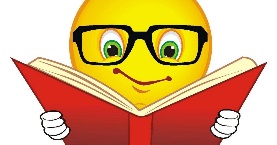 Orientaciones para trabajo semanalA distanciaProfesor/ a: Esthefany Castro H. Correo: Ecastro@mlbombal.cl Teléfono: +56 963724211Profesor/ a: Esthefany Castro H. Correo: Ecastro@mlbombal.cl Teléfono: +56 963724211Profesora Diferencial.: Claudia CarrascoCorreo: Ccarrasco@mlbombal.clTeléfono: +56977581017Profesora Diferencial.: Claudia CarrascoCorreo: Ccarrasco@mlbombal.clTeléfono: +56977581017Asignatura: MúsicaCurso: 1º básicoCurso: 1º básicoSemana: 05 de noviembreUnidad: IV Unidad: IV Unidad: IV Unidad: IV Objetivo de la Clase: OA 2 Expresar sensaciones, emociones e ideas que les sugiere el sonido y la música escuchada, usando diversos medios expresivos (verbal, corporal, musical, visual), a partir de la escucha abundante de música de diversos contextos y culturas.Objetivo de la Clase: OA 2 Expresar sensaciones, emociones e ideas que les sugiere el sonido y la música escuchada, usando diversos medios expresivos (verbal, corporal, musical, visual), a partir de la escucha abundante de música de diversos contextos y culturas.Objetivo de la Clase: OA 2 Expresar sensaciones, emociones e ideas que les sugiere el sonido y la música escuchada, usando diversos medios expresivos (verbal, corporal, musical, visual), a partir de la escucha abundante de música de diversos contextos y culturas.Objetivo de la Clase: OA 2 Expresar sensaciones, emociones e ideas que les sugiere el sonido y la música escuchada, usando diversos medios expresivos (verbal, corporal, musical, visual), a partir de la escucha abundante de música de diversos contextos y culturas.Indicaciones para el trabajo del estudiante:Indicaciones para el trabajo del estudiante:Indicaciones para el trabajo del estudiante:Indicaciones para el trabajo del estudiante:Actividad Escucha y observa el video de la canción “Qué tanto será” de la cantautora Chilena Violeta Parra. https://cntvinfantil.cl/videos/videos-musicales-infantiles-que-tanto-sera/Luego interpreta la canción a través de un dibujo.Actividad Escucha y observa el video de la canción “Qué tanto será” de la cantautora Chilena Violeta Parra. https://cntvinfantil.cl/videos/videos-musicales-infantiles-que-tanto-sera/Luego interpreta la canción a través de un dibujo.Actividad Escucha y observa el video de la canción “Qué tanto será” de la cantautora Chilena Violeta Parra. https://cntvinfantil.cl/videos/videos-musicales-infantiles-que-tanto-sera/Luego interpreta la canción a través de un dibujo.Actividad Escucha y observa el video de la canción “Qué tanto será” de la cantautora Chilena Violeta Parra. https://cntvinfantil.cl/videos/videos-musicales-infantiles-que-tanto-sera/Luego interpreta la canción a través de un dibujo.